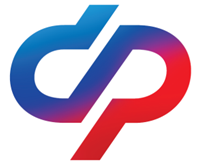 СОЦИАЛЬНЫЙ ФОНД РОССИИИнструкция по заполнениюзаявления о  дополнительного ежемесячного материального обеспечения за выдающиеся достижения и особые заслуги перед Российской Федерацией Шаг 1.  Набрать WWW.SFR.GOV.RU                                                                    Шаг 2.  Зайти в Личный кабинет гражданина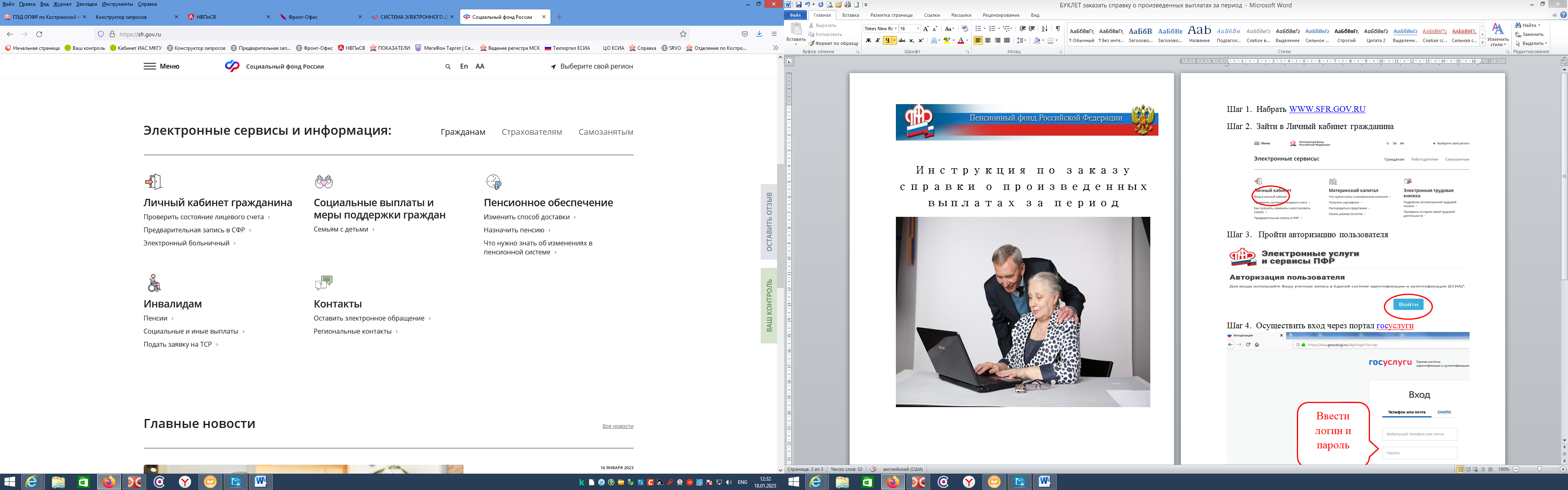 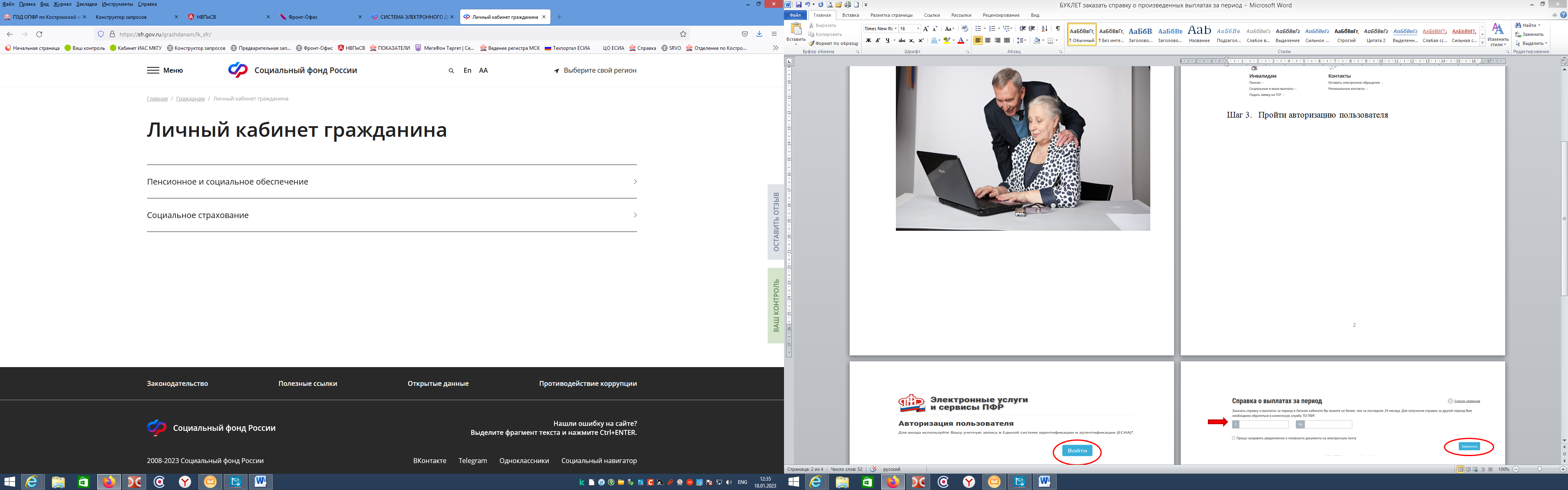  Шаг 3.   Пройти авторизацию пользователя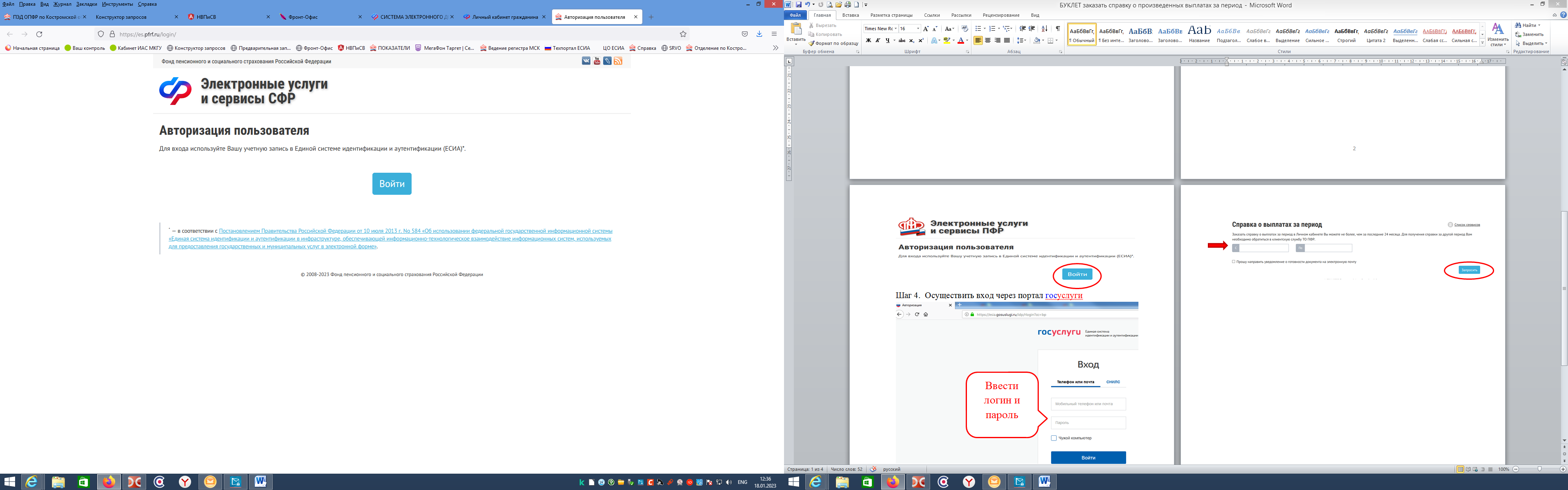 Шаг 4.  Осуществить вход через портал госуслуги 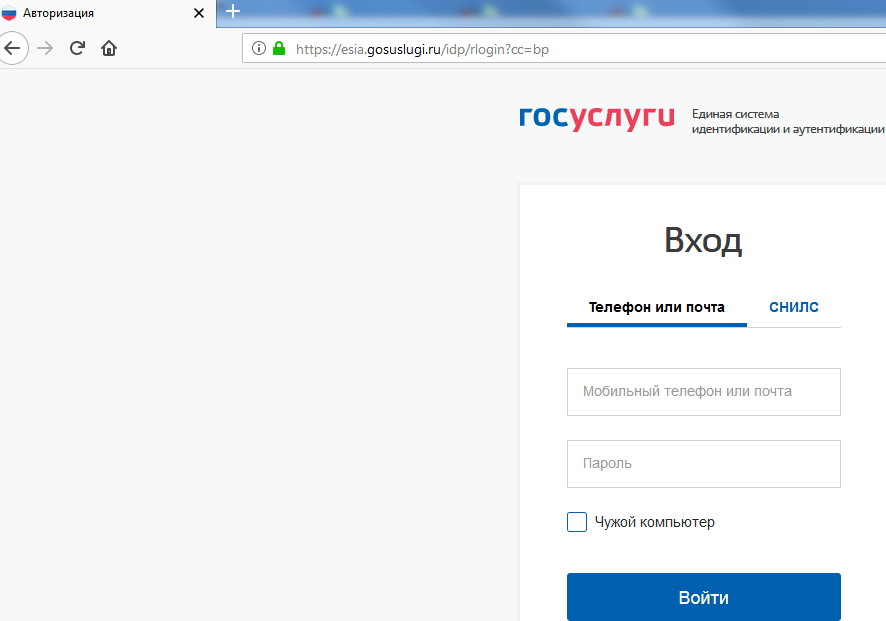 Шаг 5.  Выбрать подать заявление «о назначении дополнительного ежемесячного материального обеспечения за выдающиеся достижения и особые заслуги перед Российской Федерацией»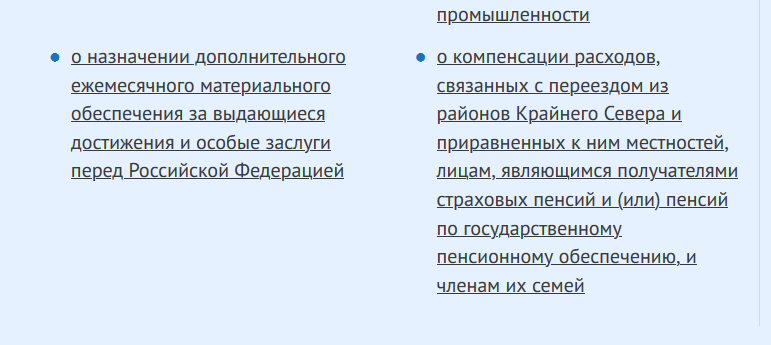 Шаг 6.  Заполнить заявление:Выбрать нужный террирориальный  орган СФР , проверить данные заявителя, выбрать категорию и сведения о заявителе, сформировать заявление и отправить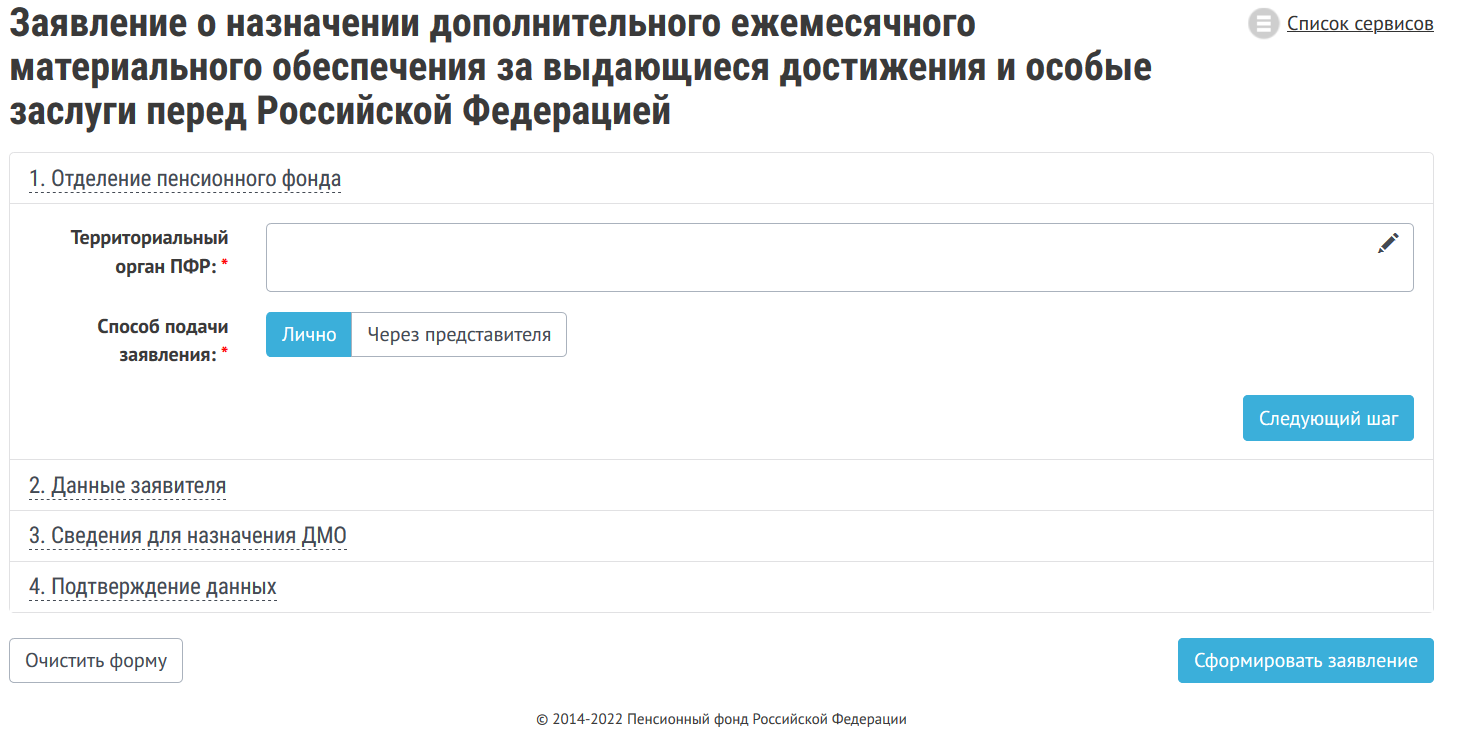 